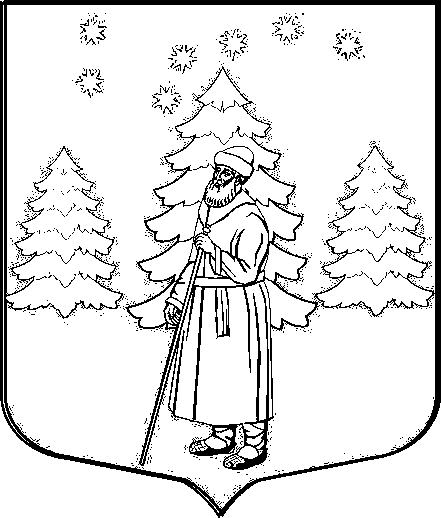 СОВЕТ   ДЕПУТАТОВ МУНИЦИПАЛЬНОГО   ОБРАЗОВАНИЯ  «СУСАНИНСКОЕ   СЕЛЬСКОЕ   ПОСЕЛЕНИЕ» ГАТЧИНСКОГО   МУНИЦИПАЛЬНОГО   РАЙОНА  ЛЕНИНГРАДСКОЙ   ОБЛАСТИР Е Ш Е Н И Е25.10.2018 г.                                                                                                 № ПРОЕКТО порядке сдачи квалификационного экзамена муниципальными служащими муниципального образования «Сусанинское сельское поселение» и оценки их знаний, навыков и умений (профессионального уровня)В соответствии с Федеральным законом от 06.10.2003 №131-ФЗ «Об общих принципах организации местного самоуправления в Российской Федерации», Областной закон Ленинградской области от 11.03.2008 №14-оз       «О правовом регулировании муниципальной службы в Ленинградской области», Уставом муниципального образования «Сусанинское сельское поселение», Совет депутатов муниципального образования «Сусанинское сельское поселение»Р Е Ш И Л:1.  Утвердить Положение о порядке сдачи квалификационного экзамена муниципальными служащими муниципального образования «Сусанинское сельское поселение» и оценки их знаний, навыков и умений (профессионального уровня), согласно приложению 1.2.  Настоящее Решение вступает в силу со дня официального опубликования в сетевом издании «Гатчинская правда.ру» и на официальном сайте муниципального образования «Сусанинское сельское поселение».3. Контроль над исполнением данного Решения возложить на главу администрации Сусанинского  сельского   поселения.Глава муниципального образования«Сусанинское сельское поселение»			                                    Е.Ю. ВахринаПриложение 1 к Решению Совета депутатовмуниципального образования«Сусанинское сельское поселение»от 25.10.2018 № ______ПОЛОЖЕНИЕо порядке сдачи квалификационного экзамена муниципальными служащими  муниципального образования  «Сусанинское сельское поселение» и оценки их знаний, навыков и умений (профессионального уровня) 1. Настоящим Положением в соответствии со статьей 9.1 Федерального закона                                                 от 02 марта 2007года N 25-ФЗ "О муниципальной службе в Российской Федерации" 
(с изменениями) и статьей 9.3 областного закона от 11 марта 2008 года N 14-оз "О правовом регулировании муниципальной службы в Ленинградской области" (с изменениями) определяется порядок сдачи квалификационного экзамена муниципальными служащими, замещающими должности муниципальной службы в администрации Сусанинского сельского поселения (далее – муниципальные служащие, должности муниципальной службы), а также порядок оценки знаний, навыков и умений ( профессионального уровня) муниципальных служащих.2. Квалификационный экзамен сдают муниципальные служащие, с которыми заключены срочные трудовые договоры, за исключением муниципальных служащих, замещающих должности муниципальной службы категории "руководители", относящиеся к высшей группе должностей муниципальной службы.3. Квалификационный экзамен проводится:а) при решении вопроса о присвоении муниципальному служащему, не имеющему классного чина муниципального служащего муниципального образования Сусанинское сельское поселение  (далее - классный чин), первого классного чина по замещаемой должности муниципальной службы;б) при решении вопроса о присвоении муниципальному служащему очередного классного чина по замещаемой должности муниципальной службы, который присваивается муниципальному служащему по истечении срока, установленного для прохождения муниципальной службы в предыдущем классном чине, и при условии, что он замещает должность муниципальной службы, для которой предусмотрен классный чин, равный или более высокий, чем классный чин, присваиваемый муниципальному служащему;в) при решении вопроса о присвоении муниципальному служащему классного чина после назначения его на более высокую должность муниципальной службы, если для этой должности предусмотрен более высокий классный чин, чем тот, который имеет муниципальный служащий.4. В случаях, предусмотренных подпунктами "а" и "в" пункта 4 настоящего Положения, квалификационный экзамен проводится после успешного завершения испытания, а если испытание муниципальному служащему не устанавливалось, то не ранее чем через три месяца после назначения муниципального служащего на должность муниципальной службы.5. Квалификационный экзамен проводится по инициативе муниципального служащего при решении вопроса о присвоении классного чина не позднее чем через три месяца после дня подачи муниципальным служащим письменного заявления о присвоении классного чина.Квалификационный экзамен, проводимый по инициативе муниципального служащего, считается внеочередным и проводится не позднее чем через три месяца после дня подачи муниципальным служащим письменного заявления о присвоении классного чина.6. Квалификационный экзамен проводится аттестационной комиссией в порядке, установленном для проведения заседаний аттестационной комиссии (далее - комиссия).7. В решении представителя нанимателя о проведении квалификационного экзамена указываются:а) дата и время проведения квалификационного экзамена;б) список муниципальных служащих, которые должны сдавать квалификационный экзамен;в) перечень документов, необходимых для проведения квалификационного экзамена.8. Решение о предстоящей сдаче квалификационного экзамена доводится до сведения муниципального служащего не позднее чем за месяц до его проведения.9. Не позднее чем за месяц до проведения квалификационного экзамена непосредственный руководитель муниципального служащего направляет в комиссию отзыв об уровне знаний, навыков и умений (профессиональном уровне) муниципального служащего и о возможности присвоения ему классного чина, составленный по форме согласно приложению 1 к настоящему Положению.Отзыв утверждается вышестоящим руководителем.10. Муниципальный служащий должен быть ознакомлен с отзывом, указанным в пункте 11 настоящего Положения, не менее чем за две недели до проведения квалификационного экзамена.Муниципальный служащий вправе представить в комиссию заявление о своем несогласии с указанным отзывом.11. При проведении квалификационного экзамена комиссия оценивает знания, навыки и умения (профессиональный уровень) муниципальных служащих в соответствии с требованиями должностных инструкций муниципальных служащих, сложностью и ответственностью работы, выполняемой муниципальными служащими, на основе экзаменационных процедур с использованием не противоречащих федеральным законам и другим нормативным правовым актам Российской Федерации методов оценки профессиональных качеств муниципальных служащих, включая индивидуальное собеседование и тестирование по вопросам, связанным с выполнением должностных обязанностей по замещаемой должности муниципальной службы.12. Решение о результате квалификационного экзамена выносится комиссией в отсутствие муниципального служащего и его непосредственного руководителя открытым голосованием простым большинством голосов присутствующих на заседании членов комиссии. При равенстве голосов муниципальный служащий признается сдавшим квалификационный экзамен.13. По результатам квалификационного экзамена в отношении муниципального служащего комиссией выносится одно из следующих решений:а) признать, что муниципальный служащий сдал квалификационный экзамен, и рекомендовать его для присвоения классного чина;б) признать, что муниципальный служащий не сдал квалификационный экзамен.14. Результат квалификационного экзамена заносится в экзаменационный лист муниципального служащего, составленный по форме согласно приложению 2 к настоящему Положению. Экзаменационный лист подписывается председателем, заместителем председателя, секретарем и членами комиссии, присутствовавшими на заседании комиссии.Муниципальный служащий знакомится с экзаменационным листом под расписку.Экзаменационный лист муниципального служащего и отзыв об уровне его знаний, навыков и умений (профессиональном уровне) и о возможности присвоения ему классного чина хранятся в личном деле муниципального служащего.15. На период проведения квалификационного экзамена муниципального служащего, являющегося членом аттестационной комиссии, его членство в этой комиссии приостанавливается.16. Проведение квалификационного экзамена фиксируется в протоколе заседания комиссии по форме согласно приложению 3 к настоящему Положению.17. Результаты квалификационного экзамена направляются представителю нанимателя не позднее чем через семь дней после его проведения.18. На основании результатов квалификационного экзамена представитель нанимателя принимает решение о присвоении в установленном порядке классного чина муниципальному служащему, сдавшему квалификационный экзамен.19. Муниципальный служащий, не сдавший квалификационный экзамен, может выступить с инициативой о проведении повторного квалификационного экзамена не ранее чем через шесть месяцев после проведения данного экзамена.20. Муниципальный служащий вправе обжаловать результаты квалификационного экзамена в соответствии с федеральным законодательством о муниципальной службе или в судебном порядке.Приложение 1к  Положению о порядке сдачи квалификационного экзамена  муниципальными  служащими муниципального образования  «Сусанинское сельское поселение» и оценки их знаний, навыков и умений (профессионального уровня)(Форма)                                                                                                        УТВЕРЖДАЮ                                                                                                __________________________________                                                                                                                       (наименование должности руководителя)                                                                                                _________  ________________________                                                                                                                        (подпись)           (расшифровка подписи)                                                                                                                 "____" ___________ 20 ___ г.                                                                                                                                                             (дата)ОТЗЫВоб уровне знаний, навыков и умений (профессиональном уровне)муниципального служащего и о возможности присвоения ему классного чина1. Фамилия, имя, отчество ___________________________________________________________2. Замещаемая   должность   муниципальной   службы   на   день   проведения квалификационного экзамена и дата назначения на эту должность__________________________________________________________________________________3. Стаж муниципальной службы ______________________________________________________4. Образование ____________________________________________________________________                                          (когда и какую организацию, осуществляющую образовательную деятельность)__________________________________________________________________________________5. Сведения  о  дополнительном профессиональном образовании или стажировке __________________________________________________________________________________6. Классный чин муниципального служащего ___________________________________________                                                                                                     (наименование классного чина и дата его присвоения)7. Решается вопрос о возможности присвоения классного чина ______________________________________________________________________________________________________________8. Характеристика   уровня  знаний,  навыков  и  умений  (профессионального уровня) муниципального служащего _____________________________________________________________________________________________________________________________________________________________________________________________________________________________9. Дисциплинарные взыскания, взыскания за коррупциогенные правонарушения10. Обстоятельства, препятствующие присвоению классного чина, предусмотренные пунктом 25 Положения о порядке присвоения и сохранения классных чинов муниципальным служащим муниципального образования Ленинградской области, отсутствуют.Вывод: ___________________________________________________________________________                                                      (наименование должности муниципальной службы, __________________________________________________________________________________фамилия, имя, отчество муниципального служащего)достоин присвоения классного чина __________________________________________________                                                           	         (наименование классного чина  муниципального служащего)Наименование должности непосредственного руководителя муниципального служащего                           ___________________________"___" ____________                                          ____________     _________________________                  (дата)                                                                      (подпись)                      (расшифровка подписи)С отзывом ознакомлен"___" ____________                                          ____________     _________________________                  (дата)                                                                      (подпись)                      (расшифровка подписи)(Форма)                                                                                                                Приложение 2к  Положению о порядке сдачи квалификационного экзамена  муниципальными  служащими муниципального образования  «Сусанинское сельское поселение» и оценки их знаний, навыков и умений (профессионального уровня)ЭКЗАМЕНАЦИОННЫЙ ЛИСТмуниципального служащего  муниципального образования  «Сусанинское сельское поселение» 1. Фамилия, имя, отчество ___________________________________________________________2. Год, число и месяц рождения ______________________________________________________3. Сведения о профессиональном образовании, наличии ученой степени, ученого звания __________________________________________________________________________________                                    (когда и какую организацию, осуществляющую образовательную деятельность,__________________________________________________________________________________            специальность и направление подготовки с указанием квалификации, ученая степень, ученое звание)4. Сведения  о  дополнительном профессиональном образовании или стажировке ____________________________________________________________________________________________________________________________________________________________________                        (документы о дополнительном профессиональном образовании или стажировке)5. Замещаемая   должность   муниципальной   службы   на   день   проведения квалификационного экзамена и дата назначения на эту должность__________________________________________________________________________________6. Стаж муниципальной службы ______________________________________________________7. Общий трудовой стаж ____________________________________________________________8. Классный чин муниципального служащего _____________________________________________________________________________________________________________________________(наименование классного чина и дата его присвоения)9. Вопросы к муниципальному служащему и краткие ответы на них__________________________________________________________________________________________________________________________________________________________________________________________________________________________________________________________________________________________________________________________________________________________________________________________________________________________________________________________________________________________________________________________________________________________________________________________________________________________________________________________________________________________________________________________________________________________________10. Замечания и предложения, высказанные аттестационной комиссией______________________________________________________________________________________________________________________________________________________________________________________________________________________________________________________________________________________________________________________________________________________________________________________________________________________________________________________________________________________________________________________________________________________________________________________________11. Предложения, высказанные муниципальным служащим______________________________________________________________________________________________________________________________________________________________________________________________________________________________________________________12. Оценка    знаний,   навыков   и   умений   (профессионального   уровня) муниципального служащего по результатам квалификационного экзамена _____________________________________________________________________________________________________________________________________________________________________________________________________(признать, что муниципальный служащий сдал квалификационный экзамен, и рекомендовать его для присвоения классного чина; признать, что муниципальный служащий не сдал квалификационный экзамен)13. Количественный состав аттестационной комиссии ___________________________________На заседании присутствовало ________ членов аттестационной комиссииКоличество голосов за _______, против _______14. Примечания ______________________________________________________________________________________________________________________________________________________Председательаттестационной комиссии             ________________    _______________________________                                                                                (подпись)                                 (расшифровка подписи)Заместитель председателяаттестационной комиссии             ________________    _______________________________                                                                                (подпись)                                 (расшифровка подписи)Секретарьаттестационной комиссии             ________________    _______________________________                                                                                (подпись)                                 (расшифровка подписи)Членыаттестационной комиссии:            ________________    _______________________________                                                                                (подпись)                                 (расшифровка подписи)          ________________    _______________________________                                                                                (подпись)                                 (расшифровка подписи)          ________________    _______________________________                                                                                (подпись)                                 (расшифровка подписи)Дата проведения квалификационного экзамена_______________________________С экзаменационным листом ознакомился __________________________________________                                                                                                (подпись муниципального служащего, дата)(место для печати)(Форма) 			                                                                       		   Приложение 3к  Положению о порядке сдачи квалификационного экзамена  муниципальными  служащими муниципального образования «Сусанинское сельское поселение» и оценки их знаний, навыков и умений (профессионального уровня)ПРОТОКОЛзаседания аттестационной комиссии при проведении квалификационного  экзамена от "______" ______________ ______                                                                                     N _______                              (дата)Присутствовали члены комиссии:______________________________________________________________________________________________________________________________________________________________________________________________________________________________________________________Повестка дня:Проведение    квалификационного    экзамена    муниципальных   служащих муниципального образования ________________________________________________________                                                                             (фамилии, имена, отчества муниципальных служащих)____________________________________________________________________________________________________________________________________________________________________Постановили:Утвердить следующие решения по результатам проведения квалификационного экзамена муниципальных служащих муниципального образования «Сусанинское сельское поселение»:        Фамилия, имя, отчество              Решение аттестационной              Результаты     муниципального служащего                    комиссии                             голосования1.                                                                                                                    "за" ______________                                                                                                                       "против" __________                                                                                                                       "воздержалось" ____2. 										"за" ______________                                                                                                                       "против" __________                                                                                                                       "воздержалось" ____1. Экзаменационные листы в количестве _____ прилагаются2. Отзывы в количестве _____ прилагаютсяПредседательаттестационной комиссии             ________________    _______________________________                                                                                (подпись)                                 (расшифровка подписи)Заместитель председателяаттестационной комиссии             ________________    _______________________________                                                                                (подпись)                                 (расшифровка подписи)Секретарьаттестационной комиссии             ________________    _______________________________                                                                                (подпись)                                 (расшифровка подписи)Членыаттестационной комиссии:            ________________    _______________________________                                                                                (подпись)                                 (расшифровка подписи)          ________________    _______________________________                                                                                (подпись)                                 (расшифровка подписи)          ________________    _______________________________                                                                                (подпись)                                 (расшифровка подписи)